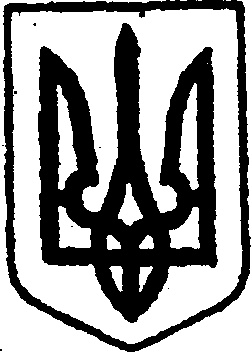 КИЇВСЬКА ОБЛАСТЬТЕТІЇВСЬКА МІСЬКА РАДАVІІІ СКЛИКАННЯШОСТА   СЕСІЯ ПРОЄКТ              Р І Ш Е Н Н Я    25.05.2021                                                                                     №    -  06 -VIIІПро реорганізацію комунального закладу «Ненадихівське НВО «загальноосвітня школа І-ІІ ступенів – дитячий садок»На виконання рішення сесії Тетіївської міської ради № 139-03-VIII від 23 лютого 2021 року « Про затвердження плану модернізації та оптимізації мережі закладів освіти Тетіївської територіальної громади на 2021 – 2020 роки», відповідно до законів України «Про місцеве самоврядування в Україні», пункт 30 частини 1 статті 26, «Про освіту», пункт 2 статті 66, «Про повну загальну середню освіту»,  пункт 1 статті 32, враховуючи клопотання відділу освіти Тетіївської міської ради та висновки і рекомендації комісії з питань соціального захисту, охорони здоров’я, освіти, культури, молоді і  спорту, з метою підвищення якості надання освітніх послуг і забезпечення реалізації прав громадян на здобуття загальної середньої освіти Тетіївська міська рада ВИРІШИЛА:1. Реорганізувати комунальний заклад «Ненадихівське навчально – виховне об’єднання «загальноосвітня школа І – ІІ ступенів – дитячий садок» Тетіївської міської ради Київської області  (код ЄДРПОУ 20616186   ) шляхом перетворення його у Ненадихівську філію П’ятигірського ліцею Тетіївської міської ради Київської області. 2. Створити комісію з припинення юридичної особи - комунальний заклад «Ненадихівське навчально – виховне об’єднання «загальноосвітня школа І – ІІ ступенів – дитячий садок» Тетіївської міської ради Київської області у складі згідно з додатком 1.3. Встановити строк заявлення кредиторських вимог кредиторів строком у 2 (два) місяці з моменту офіційного оприлюднення рішення. 4. Затвердити Положення про Ненадихівську філію П’ятигірського ліцею Тетіївської міської ради Київської області (додаток 2). 5. Контроль за виконанням цього рішення покласти на постійну комісію з питань соціального захисту, охорони здоров’я, освіти, культури, молоді і  спорту та заступника міського голови з гуманітарних питань Дячук Н.А., начальника відділу освіти В. Васютинського. Міський голова                                                                   Богдан БАЛАГУРА Додаток 1 до рішення сесії Тетіївської міської радивід 25.05.2021 №  - VIIIСКЛАДкомісії з припинення діяльності комунального закладу «Ненадихівське навчально – виховне об’єднання «загальноосвітня школа І – ІІ ступенів – дитячий садок» Тетіївської міської ради Голова комісіїДячук Надія Анатоліївна, заступник міського голови з гуманітарних питань, робоча адреса м. Тетіїв, вул. Януша Острозького, 5; ідентифікаційний номер Члени комісії:Васютинський Вадим Володимирович, начальник відділу освіти Тетіївської міської ради,  робоча адреса: вул. Цвіткова, 11, м. Тетіїв; ідентифікаційний номер Недогибченко Микола Володимирович, директор закладу освіти, робоча адреса: с. Ненадиха, вул. Шевченка, 6; ідентифікаційний номер Кнедик Леся Олексіївна, головний бухгалтер централізованої бухгалтерії відділу освіти, робоча адреса: вул. Цвіткова, 11, м. Тетіїв; ідентифікаційний номер Секретар міської ради                                         Наталія ІВАНЮТА Додаток 2 до рішення сесії Тетіївської міської радивід 25.05.2021 №  - VIIIПроєкт ПОЛОЖЕННЯ ПРО НЕНАДИХІВСЬКУ ФІЛІЮ ПЯТИГІРСЬКОГО ЛІЦЕЮ ТЕТІЇВСЬКОЇ МІСЬКОЇ РАДИ КИЇВСЬКОЇ ОБЛАСТІ І. Загальні положення1.1. Положення розроблено відповідно  законів України «Про освіту»,  «Про повну загальну середню освіту»,  «Про дошкільну освіту», Положення про опорний заклад освіти, затвердженого постановою Кабінету Міністрів України від 27 січня 2021 р. № 56, Положення про з’єднаний клас (клас-комплект) початкової школи у філії опорного закладу, затвердженого наказом Міністерства освіти і науки України від 05.08.2016 №944, наказу Міністерства освіти і науки України від 06.12.2017 № 1568 «Про затвердження Типового положення про філію закладу освіти», зареєстрованого у Міністерстві юстиції України 02.01.2018 за № 1/31453, листа Міністерства освіти і науки України від 09.09.2016 № 2/3-14-1776-16 «Щодо нормативно-правового регулювання діяльності освітніх округів, опорних закладів та їх філій», Статуту опорного закладу загальної середньої освіти П’ятигірського ліцею Тетіївської міської  ради Київської області. 1.2. Це Положення визначає правовий статус, основні засади діяльності Ненадихіввської філії у складі опорного закладу загальної середньої освіти П’ятигірський  ліцей Тетіївської міської  ради Київської області (далі – опорний заклад освіти, П’ятигірський ліцей). Повна назва закладу: Ненадихівська  філія П’ятигірського ліцею Тетіївської міської  ради Київської області (далі – філія, Ненадихівська  філія ).Скорочена назва філії – Ненадихівська філія. Ненадихівська філія  є структурним підрозділом і підпорядковується  опорному  закладу загальної середньої освіти П’ятигірський  ліцей Тетіївської міської  ради Київської області.  Засновником філії є Тетіївська  міська  рада Київської області. Засновник створює, змінює тип, ліквідовує та реорганізовує опорний заклад, його філії (у тому числі шляхом реорганізації підпорядкованих навчальних закладів) відповідно до вимог законодавства або рішення суду.Філія не є юридичною особою і діє на підставі даного Положення, затвердженого в установленому порядку, Статуту опорного закладу та інших нормативно-правових актів.Юридична адреса філії: вул. Шевченка, 6, с. Ненадиха, Тетіївська міська територіальна громада Білоцерківського району  Київської області.ІІ. Функції філії, її права та обмеження в діяльності2.1 Ненадихівська філія – навчальний заклад комунальної форми власності, що забезпечує реалізацію права громадян на здобуття дошкільної, початкової та базової загальної середньої освіти відповідно до їх запитів і потреб.2.2.Філія як структурний підрозділ П’ятигірського ліцею  має право на:фінансування з урахуванням її типу, виду, режиму й змісту діяльності;узгодження освітніх та виховних програм, зокрема, інноваційної та дослідно-експериментальної діяльності, що реалізуються опорним закладом освіти;розробки програми проведення роботи з різних напрямів;зміцнення й розвиток навчальної й матеріально-технічної бази;участь в організації, проведенні нарад і семінарів;отримання допомоги в організації діяльності щодо підвищення професійної компетентності педагогічних працівників;організацію безпечного підвезення учнів (вихованців) і педагогічних працівників до місця навчання, роботи та місця проживання (при потребі);забезпечення харчування учнів (вихованців) відповідно до чинного законодавства.2.3 Філія як не юридична особа не має права :мати печатку, штамп;укладати правочини, видавати розпорядчі документи;здійснювати відокремлений від опорного закладу бухгалтерський облік;надавати в державні статистичні служби відокремлену від опорного закладу статистичну звітність.ІІІ. Організація освітнього  процесу.3.1. Учні (вихованці), які здобувають освіту у філії, є учнями (вихованцями) П’ятигірського ліцею.	Зарахування, переведення та відрахування таких учнів (вихованців)   здійснюється відповідно до законодавства та оформлюється наказом директора П’ятигірського ліцею. 3.2. 	Класи у Ненадихівській філії формуються за погодженням з директором опорного  закладу освіти згідно з нормативами їх наповнюваності, встановленими законодавством, з урахуванням наявності приміщень, що відповідають санітарно-гігієнічним вимогам для здійснення освітнього  процесу, та відповідно до кількості поданих заяв про зарахування до філії. 3.3. 	У разі, коли кількість дітей менша за визначену нормативами їх наповнюваності, філія з дотриманням педагогічних та санітарно-гігієнічних вимог та за погодженням з директором опорного  закладу освіти  може створювати у своєму складі з’єднані класи (класи-комплекти) початкової школи.3.4. 	З урахуванням заяв батьків або осіб, що їх замінюють,  та місцевих умов директор опорного закладу освіти  за поданням завідувача філією приймає рішення про створення груп подовженого дня.3.5. 	Директор П’ятигірського ліцею  за поданням завідувача філією та за погодженням з відділом  освіти  приймає рішення про створення у філії інклюзивних класів (груп) для навчання дітей з особливими освітніми потребами.3.6. 	Директор опорного закладу освіти  за поданням завідувача філією та за погодженням з відділом освіти приймає рішення про індивідуальне навчання та навчання екстерном у філії, що організовуються відповідно до положень про індивідуальне навчання та екстернат у системі загальної середньої освіти, затверджених Міністерством освіти і науки України. 3.7. 	Поділ класів на групи для вивчення окремих предметів у Ненадихівській філії здійснюється згідно з нормативами, встановленими Міністерством освіти і науки України, за погодженням з директором П’ятигірського ліцею.Філія обирає форми, засоби і методи навчання та виховання відповідно до законів України «Про освіту», «Про повну загальну середню освіту», «Про дошкільну освіту», інших актів законодавства та цього Положення з урахуванням специфіки організації освітнього  процесу опорного закладу освіти.Ненадихівська філія залежно від рівня освітньої діяльності забезпечує відповідність рівня освіти державним стандартам, єдність навчання і виховання.Освітній процес у Ненадихівській філії здійснюється відповідно до освітніх програм П’ятигірського ліцею. Випускникам Ненадихівської філії документ про освіту видається П’ятигірським ліцеєм.Обсяг педагогічного навантаження педагогічних працівників, які забезпечують освітній процес у Ненадихівській філії, визначається директором П’ятигірського ліцею  за поданням  завідувача філії.Структуру навчального року та режим роботи філії затверджує директор опорного закладу освіти. IV. Управління філією4.1.  Штатний розпис філії є складовою штатного розпису опорного закладу освіти,   що розробляється і затверджується керівником опорного закладу освіти на підставі Типових штатних нормативів загальноосвітніх навчальних закладів, що затверджені МОН.4.2. Ненадихівську філію  очолює завідувач.4.3. Завідувач, його заступники, педагогічні та інші працівники Ненадихівської філії є  працівниками П’ятигірського ліцею. 4.4. Педагогічні працівники філії є членами педагогічної ради опорного закладу освіти та беруть участь у її засіданнях.4.5. Методична робота у філії є складовою методичної роботи опорного закладу освіти.4.6. Рішення вищого колегіального органу громадського самоврядування (загальні збори колективу) опорного закладу освіти є обов’язковими для виконання філією.У філії можуть створюватися органи громадського самоврядування філії.Повноваження та обов’язки завідувача філії:забезпечує внутрішній контроль за виконанням навчальних планів і програм;здійснює контроль за дотриманням вимог Державних стандартів освіти, за якістю й ефективністю роботи педагогічного колективу;створює умови для участі учнів у позакласній та позашкільній роботі, проведення виховної роботи;забезпечує дотримання вимог щодо охорони дитинства, санітарно-гігієнічних та протипожежних норм, вимог техніки безпеки;підтримує ініціативи щодо вдосконалення системи навчання та виховання, заохочення творчих пошуків, дослідно-експериментальної роботи педагогів;забезпечує реалізацію права учнів на захист від будь-яких форм фізичного або психічного насильства;вживає заходів до запобігання вживанню учнями алкоголю, наркотиків;контролює організацію харчування і медичного обслуговування учнів (вихованців);діє від імені філії за погодженням із директором опорного закладу освіти ;порушує клопотання перед директором опорного закладу освіти щодо прийняття та звільнення працівників філії;з метою сприяння розвитку навчально-матеріальної бази, забезпечення належної підготовки приміщення закладу до освітньої діяльності  може порушувати клопотання перед директором опорного закладу щодо укладання договорів з підприємствами, установами, організаціями;порушує клопотання перед директором опорного закладу щодо заохочення працівників та застосування до них передбачених законодавством стягнень;щорічно звітує про результати роботи на зборах трудового колективу та перед керівництвом опорної школи;здійснює контроль за збереженням основних засобів та інших матеріальних цінностей;виконує інші функції визначені наказами і дорученнями директора опорного закладу та розподілом обов’язків між адміністрацією Ліцею.V. Матеріально-технічна база філії5.1. Матеріально-технічна база філії включає будівлі, споруди, землю, комунікації, обладнання, транспортні засоби, інші матеріальні цінності, вартість яких відображено у балансі опорного закладу освіти. 5.2.Майно опорного закладу освіти перебуває у користуванні філії на правах повного господарського відання або оперативного управління.5.3. Опорний заклад освіти та його філія можуть спільно використовувати наявне майно. 5.4. Фінансування філії здійснюється відповідно до єдиного кошторису опорного закладу освіти його засновником або уповноваженим ним органом. 5.5. Порядок ведення бухгалтерського обліку визначається законодавством та ведеться відповідно до Статуту опорного навчального закладу.5.6.Філія може залучати додаткові джерела фінансування, не заборонені  законодавством.5.7. Філія є неприбутковим закладом освіти.5.8. Філія забезпечує ведення діловодства у встановленому законом порядку.VI. Контроль за діяльністю філіїДержавний нагляд (контроль) за діяльністю філії здійснюється в порядку, визначеному законодавством та Статутом опорного закладу освіти.Інституційний аудит філії здійснюється в структурі опорного закладу освіти  відповідно до чинного законодавства.Поточний контроль за діяльністю філії здійснює керівництво опорного закладу освіти відповідно до перспективного, річного плану роботи.Секретар міської ради                                                         Наталія ІВАНЮТА 